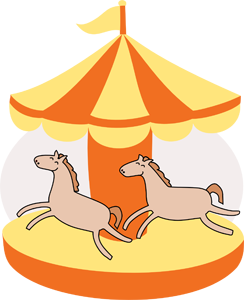 Io sottoscritto …………………………………………………………………………Padre/madre di  ………………………………………………………………………..Nato/a…………………………………. il……………………………………………..Frequentante per l’a.s. 2015-2016 la classe ………………………………………  Scuola………………………………………………………………………………………….Residente in ……………………………………..via………………………………………….Telefono………………………………………….cell…………………………………………..e-mail……………………………………………………………………………………………..Altri recapiti utili………………………………………………………………………………….……………………………………………………………………………………………………..Dichiaro di aderire alla proposta della Giostra della Fantasia di accompagnamento casa/scuola:             Solo ANDATA                 Solo RITORNO             ANDATA E RITORNO per il periodo settembre 2015 giugno 2015 con pulmino della Giostra della Fantasia guidato da autista volontario con esperienza, e presenza dell’accompagnatore volontario al costo di € 20,00 per l’iscrizione e di € 810,00 annui (pagabili a rate mensili entro il 7 di ogni mese o trimestrali o in unica soluzione entro novembre) e di aver ricevuto letto ed accettato il regolamento allegato alla presente.Data ……………………………..          			​Firma………………………Regolamento trasporto GiostrabusPresentazione servizioLa Giostra della Fantasia è un’associazione di promozione sociale che tra i propri obiettivi statutari enuclea: (...)Obiettivi dell’associazione saranno dunque autodiretti: favorire la partecipazione e l’iniziativa dei soci, il reciproco scambio, la valorizzazione e la promozione dei percorsi intrapresi; ed etero-diretti: attenzione ai bisogni del territorio attraverso il dialogo costante con popolazione, enti, associazioni esistenti e porsi al servizio dello stesso attraverso le proprie attività e con i propri mezzi, nonché con l’ideazione di nuove proposte e possibili “risposte” ai bisogni di volta in volta emersi, nella coerenza e nel rispetto del presente statuto oltre che nei modi consentiti dalla legislazione vigente. (...)Proprio a partire da un’esigenza forte espressa dalle famiglie di bambini che con noi svolgevano attività (postscuola, laboratori di attività motoria, creativi ecc.) e a seguito di un vuoto di servizio per alcune zone collinari per i tagli al bilancio comunale La Giostra della Fantasia si è attrezzata per poter fornire ai propri soci, la possibilità di un servizio di accompagnamento e alle scuole variamente dislocate sul territorio, la possibilità di essere raggiunte anche dai bambini le cui famiglie non potevano farsi carico del trasporto.E’ evidente che non siamo una ditta di noleggio ma, come spiegato, un'associazione che offre un servizio ai propri soci avvalendosi di propri mezzi e della collaborazione di personale volontario.Attivazione del servizioIl servizio di trasporto sarà attivato al raggiungimento di un numero minimo d'iscritti, pari a 20 bambini per plesso scolastico per andata e ritorno. Il trasporto sarà garantito durante l’anno nei giorni indicati dal calendario scolastico. In caso di variazioni orarie solo per alcune classi (mancanza di un docente, assemblee ecc), il servizio sarà garantito solo nell’orario canonico e non in doppia o tripla tornata.Quota adesione al servizioSi prevede una quota di iscrizione al servizio di trasporto (quota associativa) di € 20 a bambino, che dovrà essere firmata e compilata dal genitore a settembre prima dell’inizio della fruizione del servizio.Si prevede una quota di adesione annuale al servizio di € 810,00 che per agevolare le famiglie potrà essere versata o in unica soluzione o in tre rate da €  300/300/210 (settembre/gennaio/aprile) o mensilmente (90 €) entro il giorno 7 di ogni mese.E’ possibile effettuare pagamento a mezzo bonifico bancario intestato ad ASSOCIAZIONE LA GIOSTRA DELLA FANTASIA, IBAN n° IT89Z0617501481000000294780 specificando nella causale nome cognome del bambino / servizio accompagnamento ( per es.VOLTRI 2 ) e la scuola. Una volta effettuato il bonifico, fornire l'attestazione all'accompagnatore.In caso di adesione alla sola andata o solo ritorno la cifra annuale è di 405€ (oppure 2 rate da 205 e 200 €, oppure 45 € mensili).Sospensione della retta/mancata fruizione del servizio/periodi di vacanzaLa retta è calcolata su base annua tenuto conto del numero dei bambini iscritti e delle festività. Non è prevista pertanto alcuna riduzione delle rette in caso di mesi che contengano numerosi giorni di festa da scuola (es. dicembre, settembre o giugno). Non è prevista alcuna riduzione o sospensione della retta neppure nel caso di mancato utilizzo del servizo del bambino per influenza malattie o altro. Nel caso di comunicazione per iscritto di ritiro del bambino dal servizio la quota dovuta dallo stesso sarà del mese in corso e dei 2 mesi successivi. Se più utenti abbandonassero il servizio, previa riunione coi genitori, si potrà ipotizzare una ripartizione delle quote. Altrimenti il servizio verrà sospeso.Fermate:Per una migliore organizzazione del servizio, a partire dall’a.s. 2014-2015 saranno fissati  dei punti di raccolta in prossimità delle fermate degli AUTOBUS e non sarà più possibile chiedere all’autista l’accompagnamento sotto il portone o simili.Le fermate saranno comunicate con i relativi orari a settembre, in occasione della riunione operativa in cui potrete compilare i moduli dell’assicurazione e conoscere gli accompagnatori designati al vostro tragitto.GuastiIn caso di guasto al pulmino, La Giostra della Fantasia si impegna a fornire una forma di accompagnamento sostitutiva quando possibile (auto, altro pulmino se disponibili). E comunque dopo aver comunicato a tutte le famiglie  il disagio occorso.In caso di impossibilità a garantire il trasporto per la mancanza di mezzi sostitutivi per diversi giorni (più di 5), la quota dovuta per il mese successivo sarà ricalcolata scontata delle giornate in cui il servizio non è stato effettuato.rimane inteso che i bambini utilizzeranno esclusivamente il mezzo della tratta prestabilitaDocumenti necessari per poter fruire del servizio:-ricevuto letto ed accettato il presente regolamento (il regolamento rimane a voi a noi solo la scheda d'iscrizione e la manleva di coloro che prenderanno i minori)-aver compilato in data 3 e 10 settembre 2015, presso il micronido Il Paese Magico, (Via Murtola 22-28r) l’assicurazione ENDAS -ricordarsi il c.f. del bambino-    ( l'orario vi verrà comunicato in prossimità degli incontri) -aver pagato la quota di iscrizione di € 20- aver consegnato l’elenco dei delegati a ritirare il bambino (quando diversi dai genitori esercenti patria genitoriale) compilato e firmato da entrambi i genitoriIn caso di mancata o parziale regolarità dei documenti il bambino non potrà essere ammesso al trasportoRecapiti utili:Referente Giostra Bus per l’associazione: sig.ra Valeria Bissiri, 333.1331157Presidente associazione : Linda Monaco 347.1122677e-mail: giostrabus@gmail.comwww.lagiostradellafantasia.itI recapiti dell'autista e dell'accompagnatore sul pulmino verranno consegnato nella riunione di settembre insieme agli orari dei punti di raccolta.​FirmaData ……………………ELENCO AUTORIZZATI AL RITIRO DEL BAMBINO ALLA FERMATA INDICATA DAL GENITORE AL MOMENTO DELL’ISCRIZIONE:IO SOTTOSCRITTO/A ………………………………………………. ………………….EIO SOTTOSCRITTO/A ….………….………………………………... …………………..ESERCENTI PATRIA GENITORIALE PERIL/LA BAMBINO/A……………………………………………………………………………..ISCRITTO/A PER L’A.S. 2014-2015 ALLA SCUOLA…………………………E AL SERVIZIO ACCOMPAGNAMENTO “GIOSTRABUS” ORGANIZZATO DALLA GIOSTRA DELLA FANTASIA A.S.D.DI PROMOZIONE SOCIALEAUTORIZZIAMO GLI ACCOMPAGNATORI A LASCIAR RITIRARE IL/LA BAMBINO/A  NELLA FERMATA DA NOI INDICATA (SALVO VARIAZIONI COMUNICATE PER ISCRITTO) ALLE PERSONE SOTTO INDICATE:NOME E COGNOMEGRADO DI PARENTELA (ZIO/NONNO.. OPP AMICA..)ESTREMI CARTA IDENTITA’ O DI ALTRO DOCUMENTO DI RICONOSCIMENTO (CHE ABBIA FOTO)FIRMA 1​                                                               FIRMA2……………………………………..                     ………………………………….DATA.................*DA RESTITUIRE COMPILATO E FIRMATO PRIMA DELL'INIZIO FRUIZIONE DEL TRASPORTOGiorniOrario entrataOrario uscitaLUNEDÌMARTEDÌ MERCOLEDÌ GIOVEDÌ VENERDÌ 